Почитувани ученици! За поуспешно реализирање на наставните содржини од тема: „Креирање програми“ пожелно е дома на вашите компјутери да го инсталирате програмскиот јазик Scratch.  Упатство за користење на програмскиот јазик Scratch 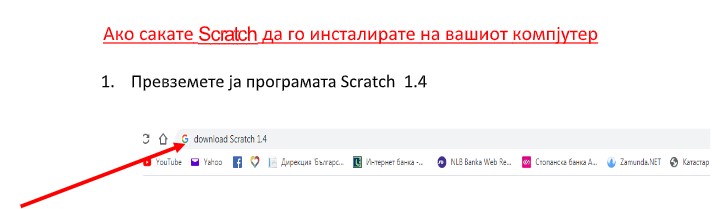 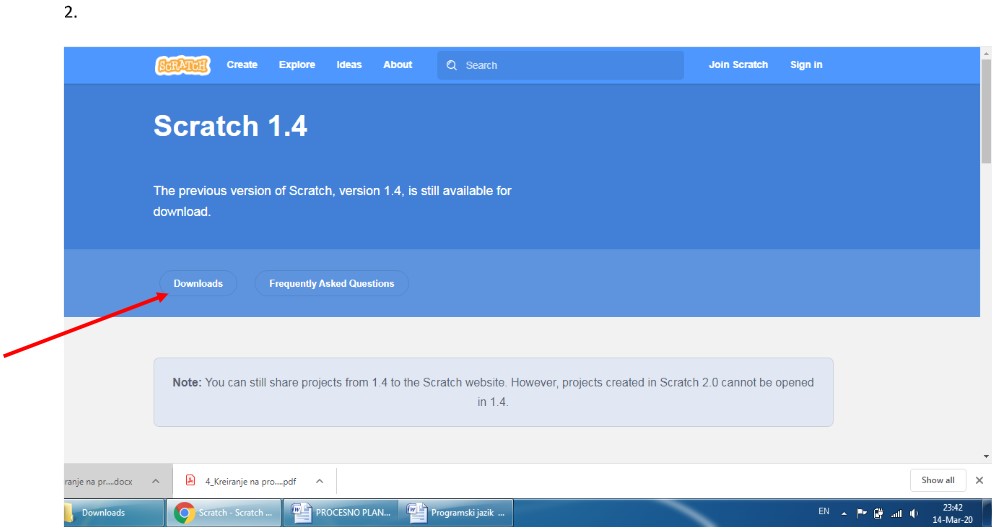 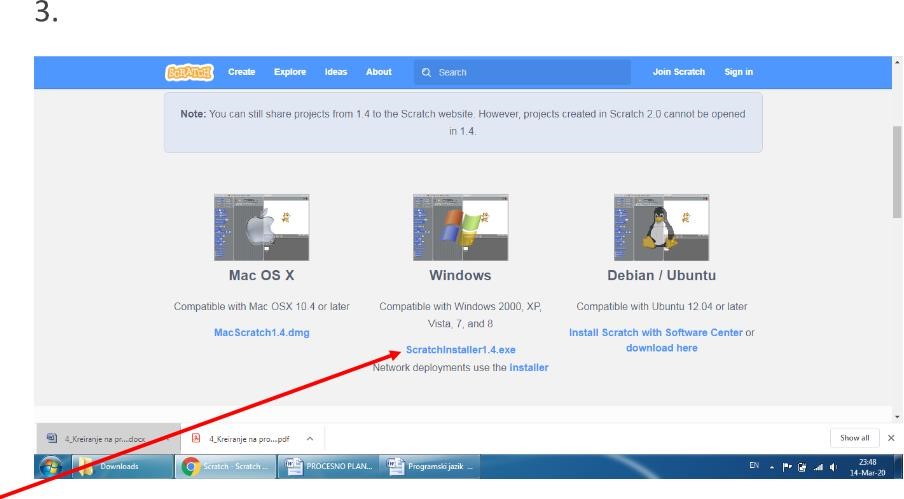 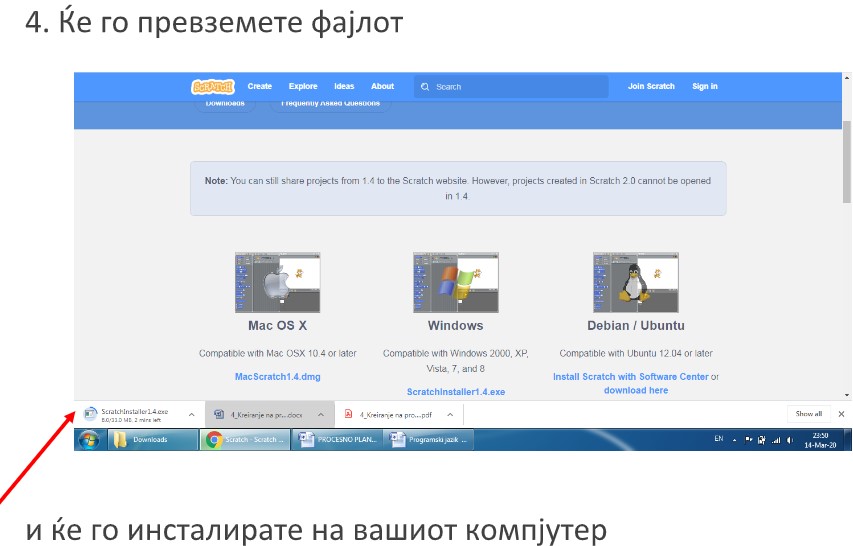 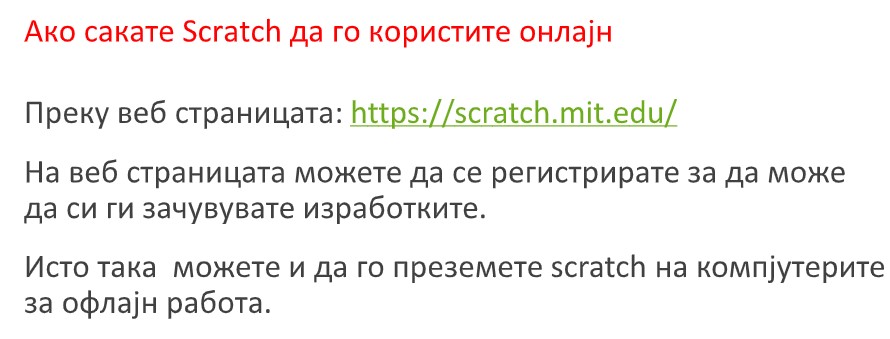 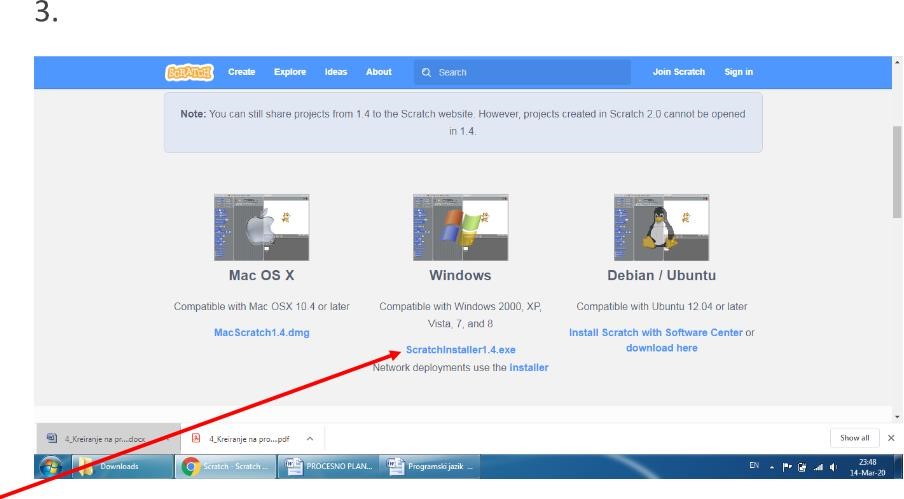 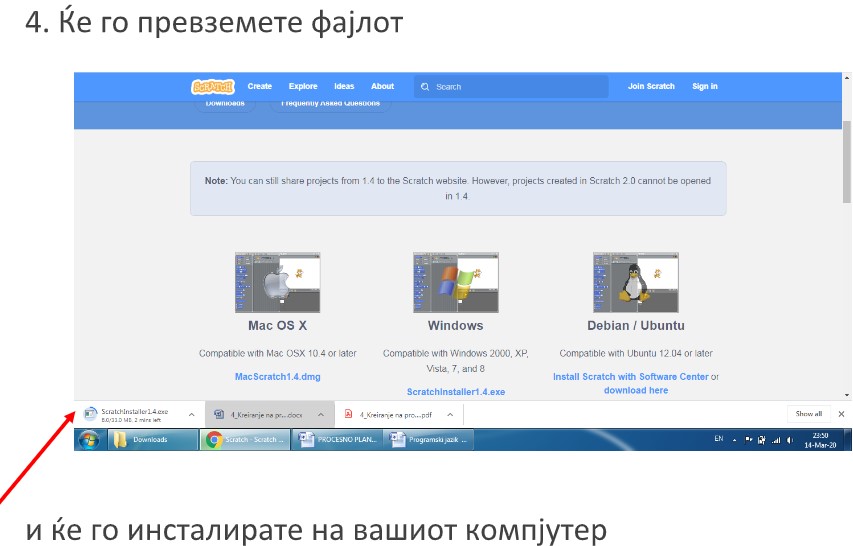 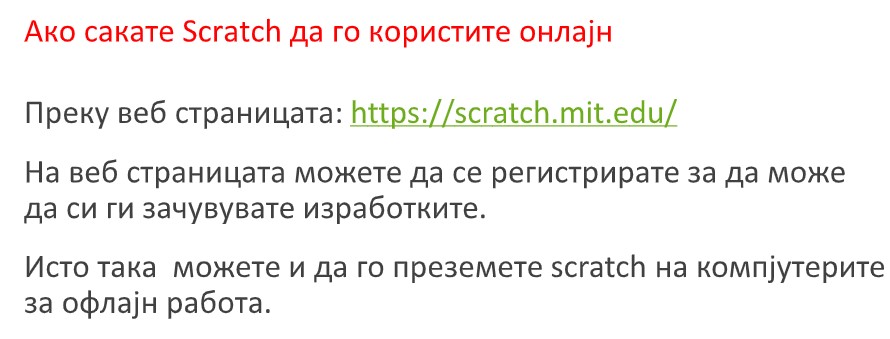 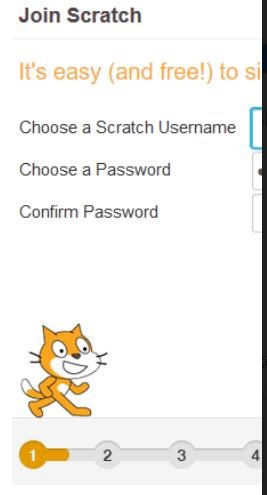 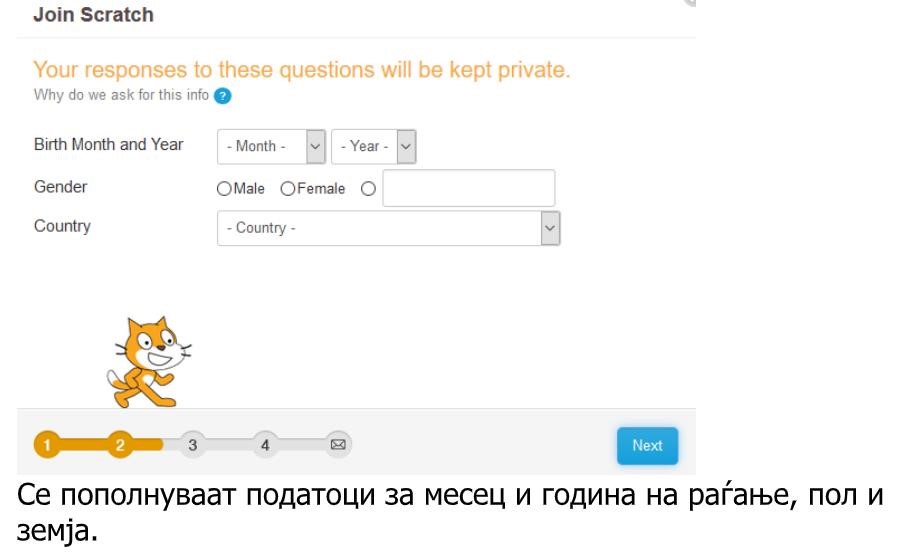 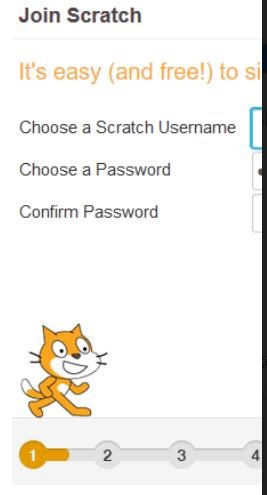 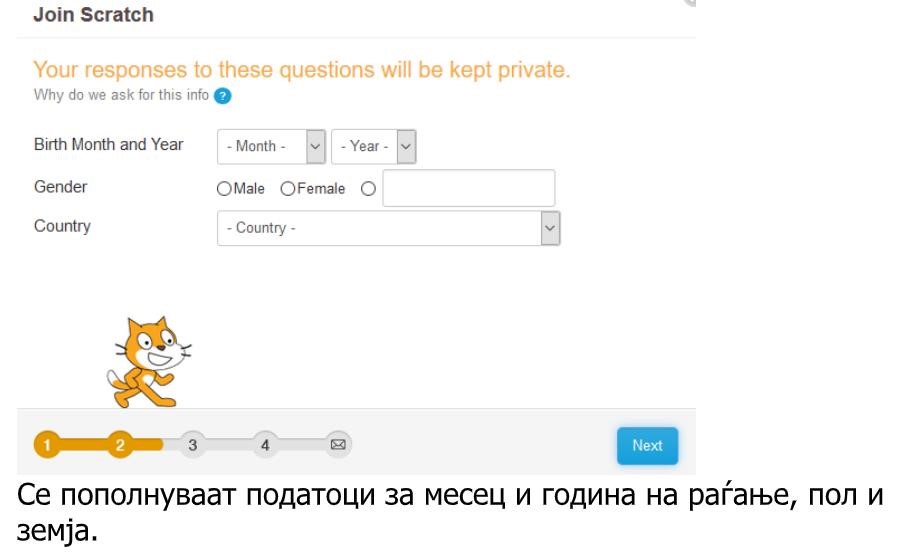 Регистрација (3) 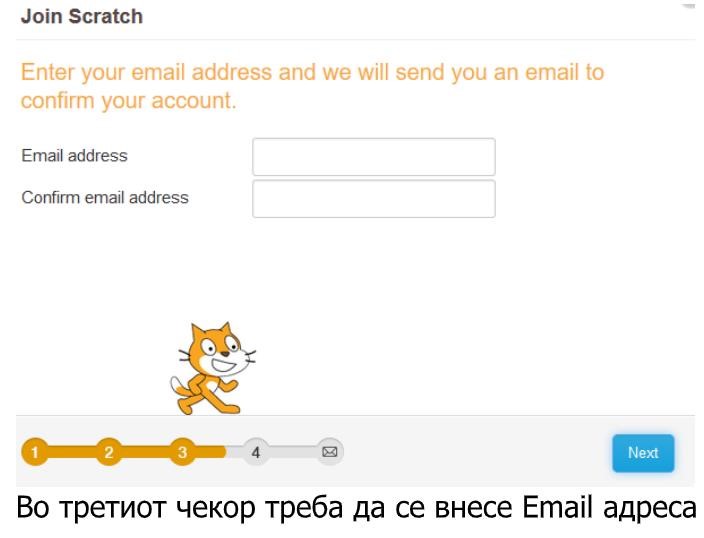 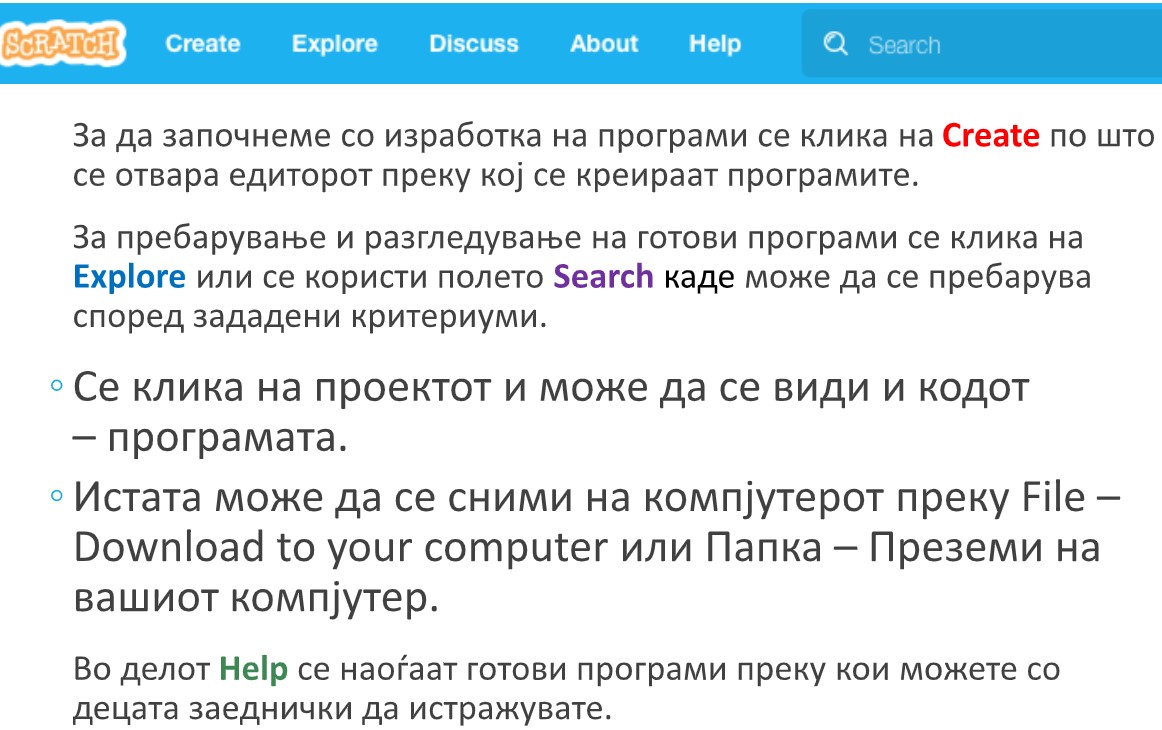 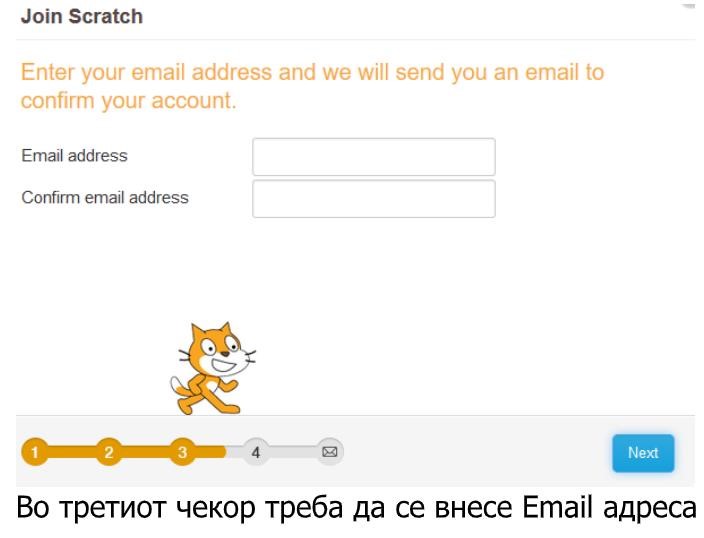 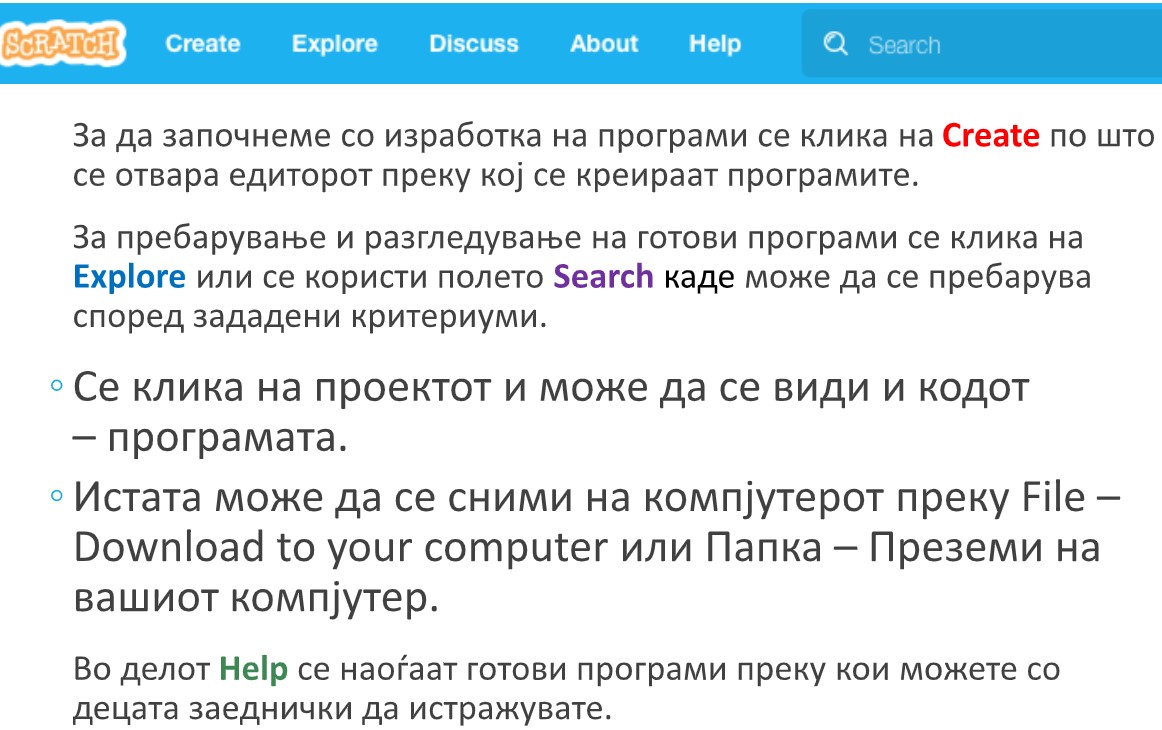 ИНФОРМАТИКА – 6 одд. (тема: Креирање програми) Изработка на програми со структура за повторување (16.03.2020-20.03.2020) Цел: Ученикот да се оспособи да креира и извршува едноставни програми со структура за повторување; Кај одредени структури некои чекори потребно е да се повторат, односно да се извршат повеќе пати.  (Во чекорот може да има еден запис или повеќе записи) Таквите структури се нарекуваат структури за повторување или циклични структури.  (еден алгоритамски чекор е еден циклус) Можни се две ситуации:  Активност1: Пр. Креирај програма – играње на балерина; позадина–сцена за играње (бина/подиум);  фигура балерина–со 3 маски во разни позиции; 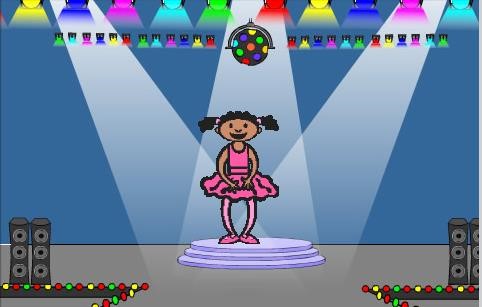 Активност 2: Овие 3 примери направете ги на својот компјутер и согледајте ја разликата во анимациите. Пронајди и разгледај веќе креирани програми во Scratch кои ја користат структурата ПОВТОРУВАЈ на веб страната  https://scratch.mit.edu/. Активност 3: Креирај програма која симулира движење на фигурата низ библиотеката со помош на покажувачот од глувчето (го бара сокриеното копче кое треба да го притисне за да премине во тајната соба). 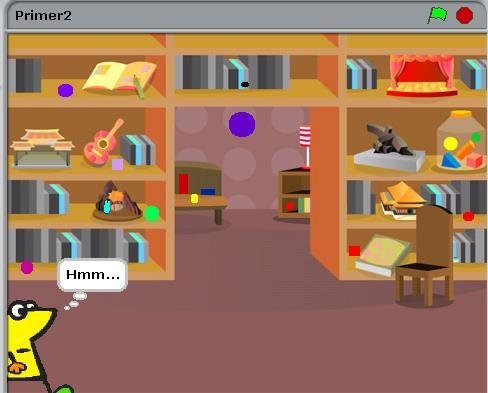 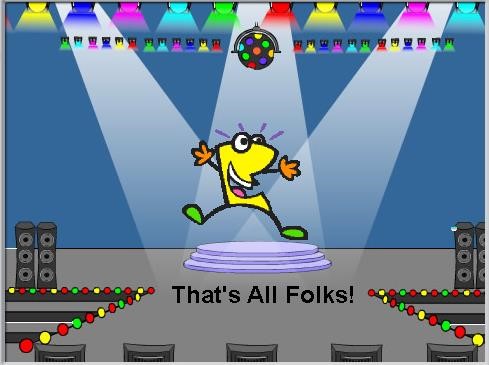 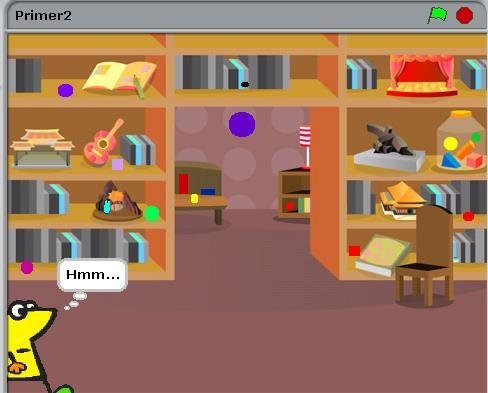 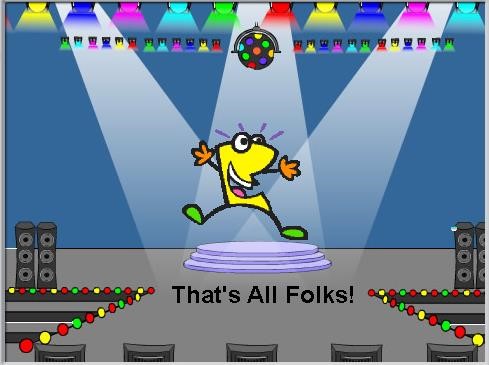 Обиди се оваа програма да ја направиш и ти! Изработка на програми кои содржат комбинации  од структури и вклучуваат настани (16.03.2020-20.03.2020) Цел: Ученикот да се оспособи за самостојно креирање на едноставни програми со комбинација од структури; Пример 1: Програма која ќе овозможи при клик на фигурата, таа да се ископира во форма на круг 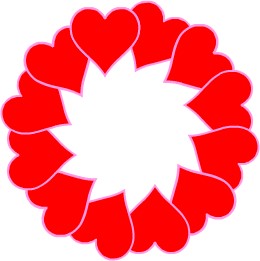 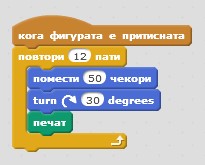 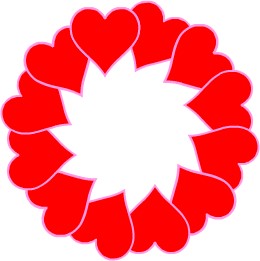 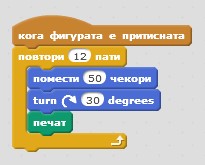  Пример 2: Програма која ќе овозможи фигурата да го следи движењето на покажувачот и притоа ќе ја исцртува патеката на движење. Притискањето на празно место од тастатурата означува крај на програмата. 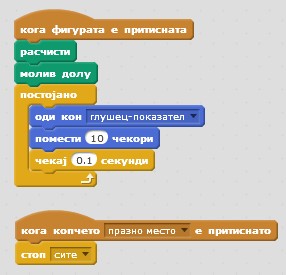 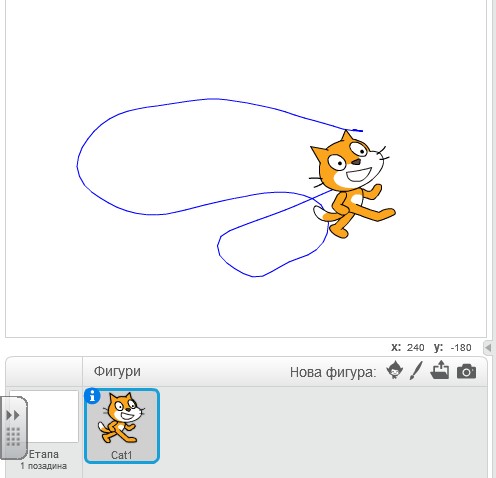 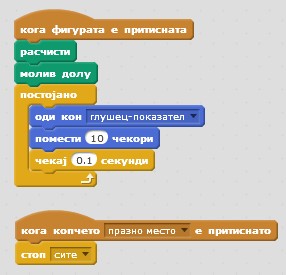 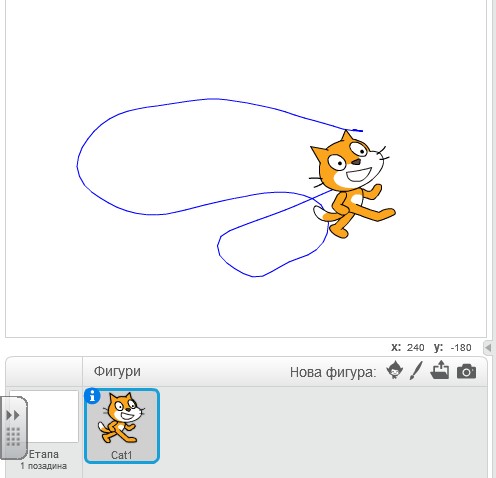 Пример 3: Програма која за внесени вредности за страните а и b пресметува периметаро и плоштина на правоаголник. 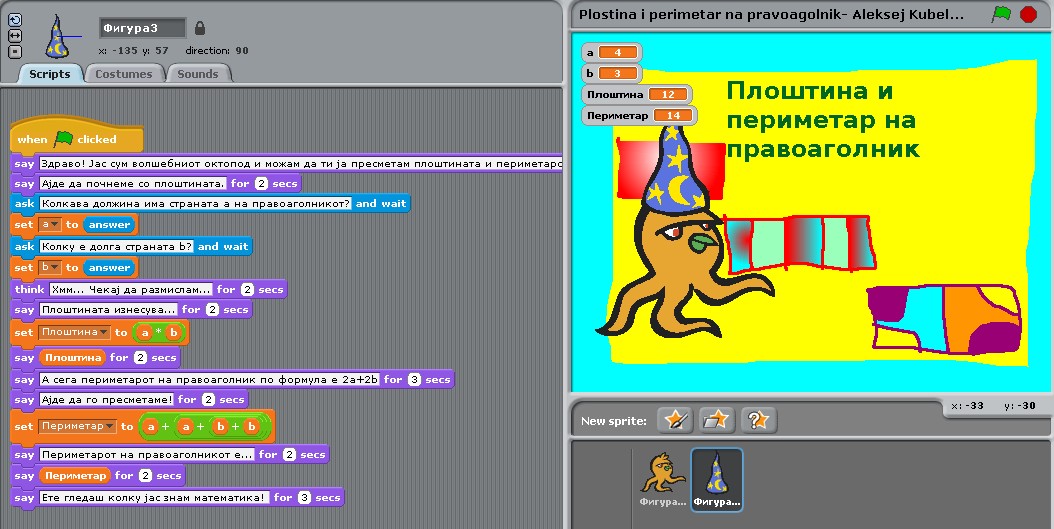 Пример 4: Програма која симулира движење на глувчето низ лавиринтот со помош на стрелките од тастатурата 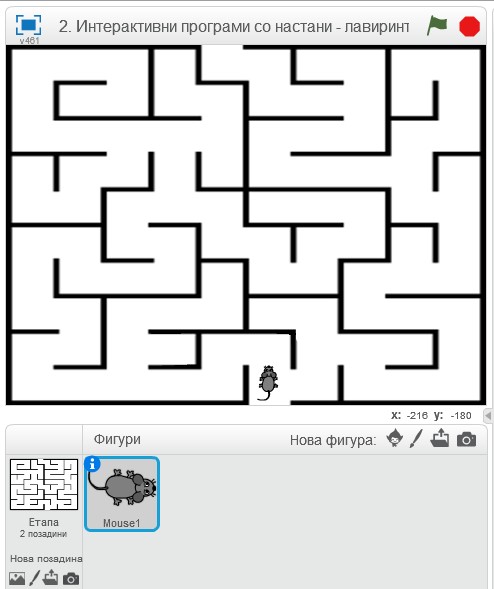 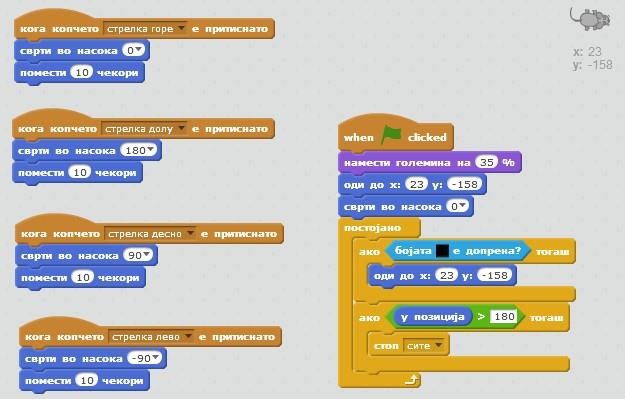 За дома: Биди креативен и направи едноставна програма во програмскиот јазик Scratch со примена на изучените структури (редоследна структура, структура за избор и структура за повторување), зачувај ја под име zadaca-strukturi и истата испрати ја на следниот мејл: dragan.gjorgiev94@gmail.com1.Однапред се знае колку пати циклусот ќе се повтори.  1.Однапред се знае колку пати циклусот ќе се повтори.  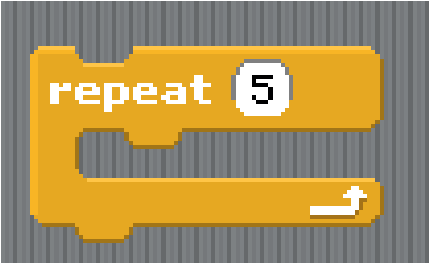 Повторување на циклусот (блокот искази) конечен број пати (во нашиот пример е 5); 2.Бројот на повторувања зависи од некој услов и тој број не е однапред познат; 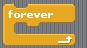 Постојано извршување на блоковите (исказите) кои се внатре во циклусот. 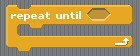 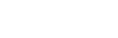 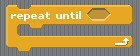 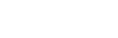 Постојано повторување на блоковите (исказите) се додека не се исполни условот. 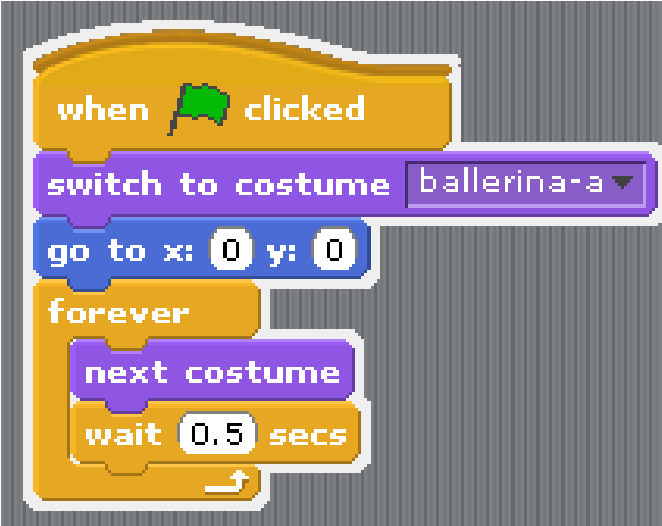 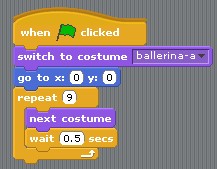 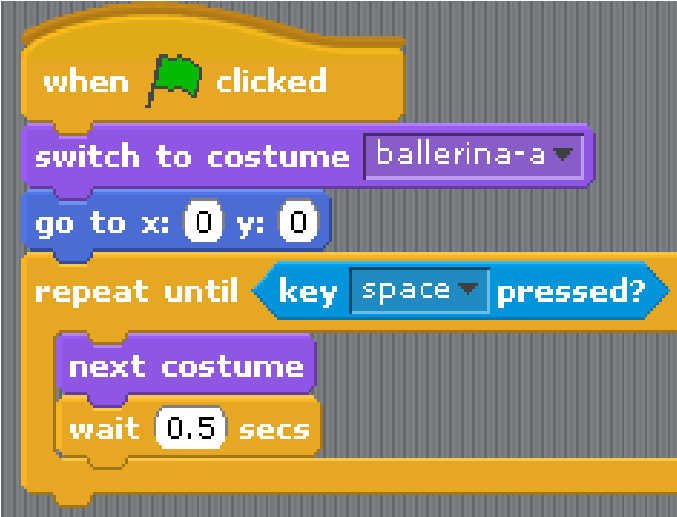 1.анимација-балерина која игра постојано; 2.анимација – балерина која играњето го повторува 3 пати (3 позиции  на балерината х 3 пати) 3.Анимација-балерина која игра се додека не се исполни условот-притисни го копчето Space; 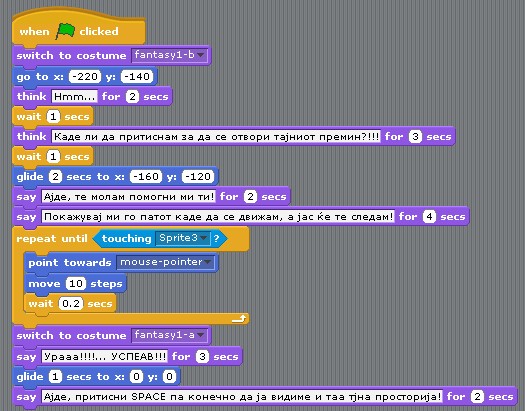 КОДОВИ КОИ СЕ ОДНЕСУВААТ НА ФИГУРАТА (sprite) има 1 фигура со две маски 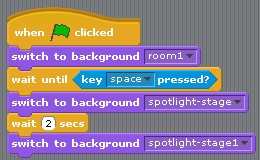 КОДОВИ КОИ СЕ ОДНЕСУВААТ НА ЕТАПАТА (stage) има 2 етапи 